UTORAK, 16.3.2021. HRVATSKI JEZIK-UČENICI LK,MTPROČITAJ REČENICE I PREPIŠI IH FORMALNIM SLOVIMA.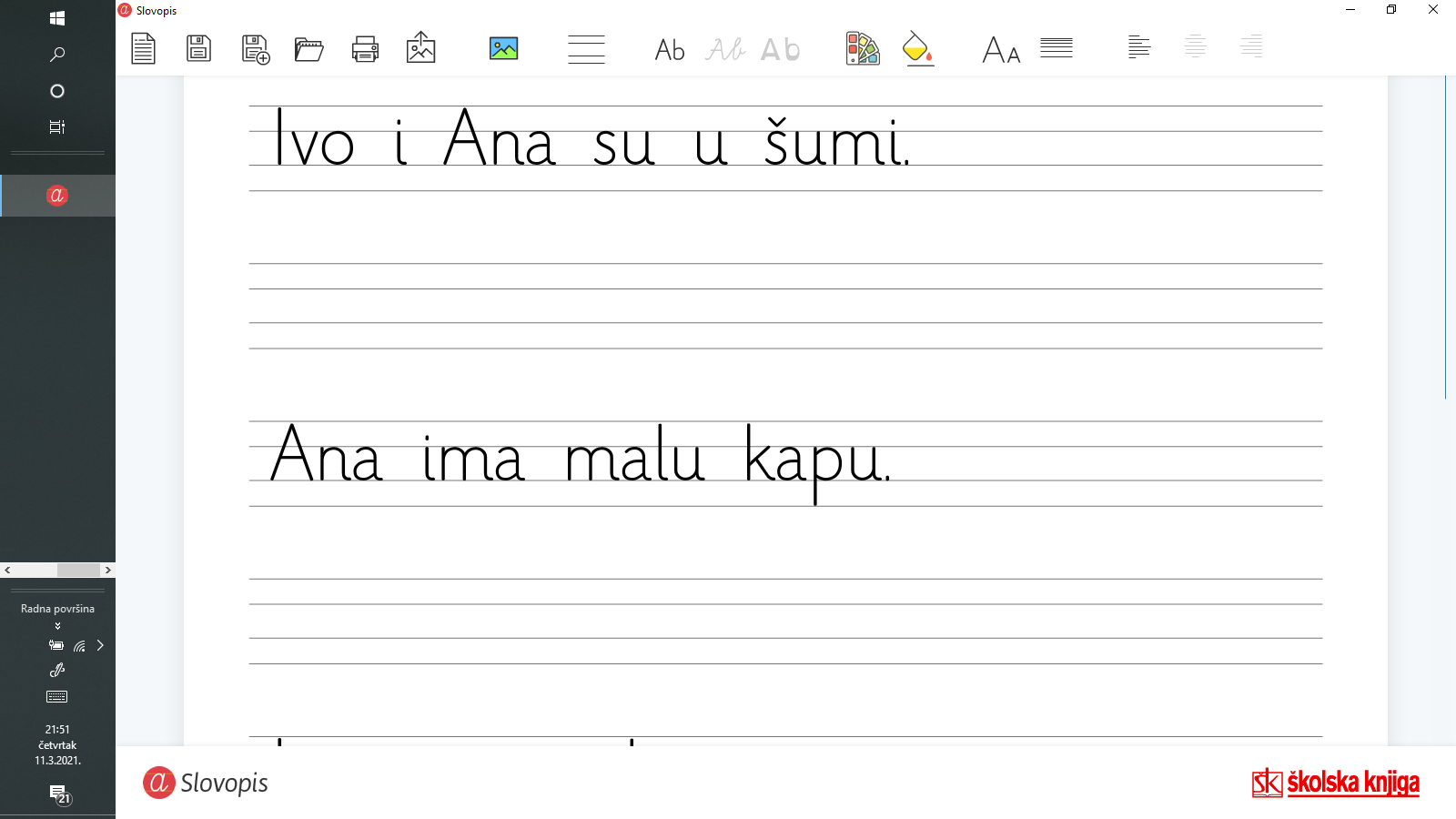 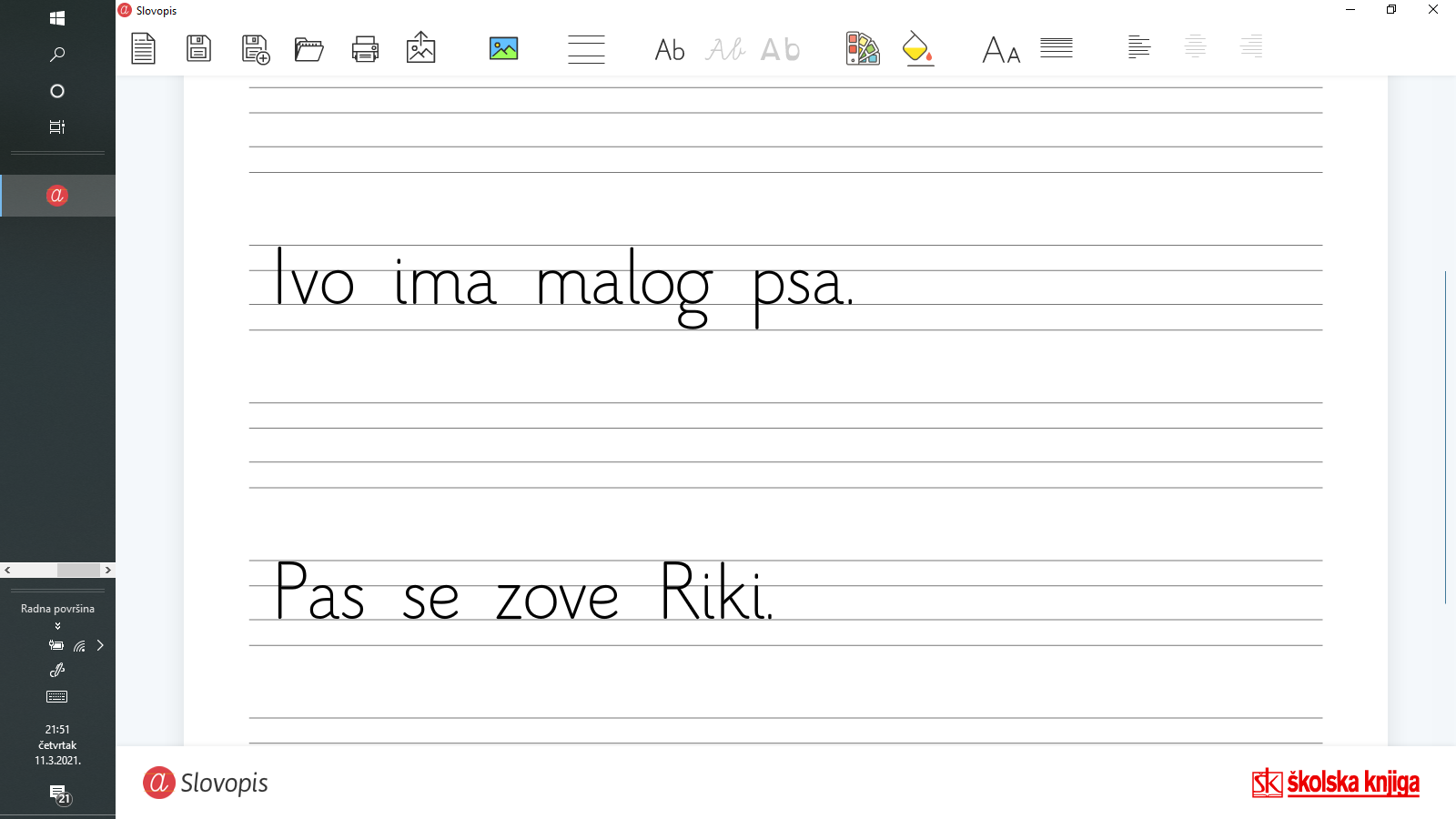 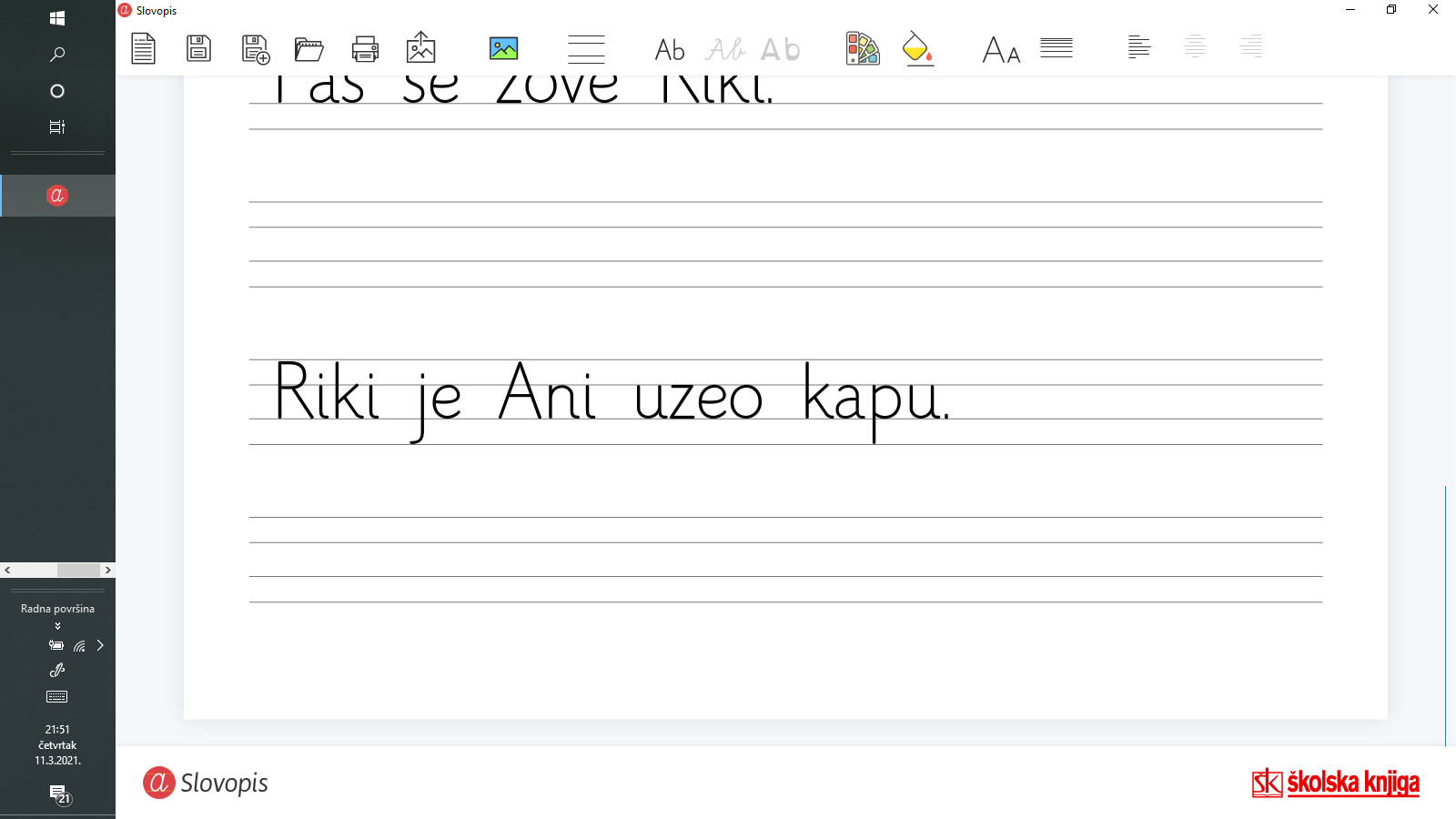 